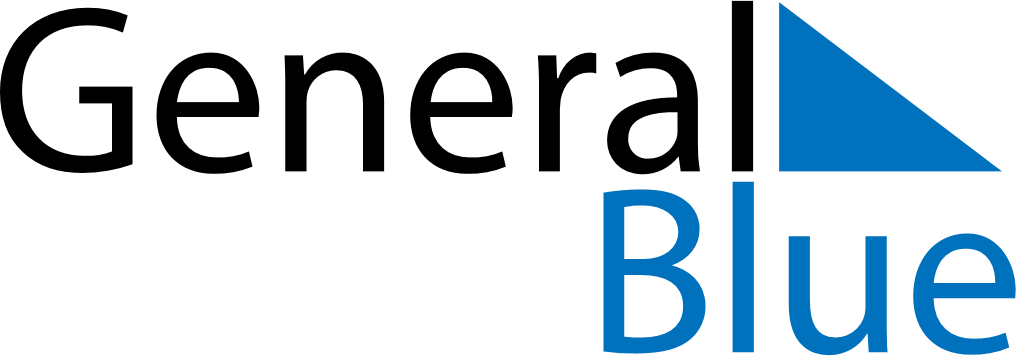 October 2029October 2029October 2029MozambiqueMozambiqueSundayMondayTuesdayWednesdayThursdayFridaySaturday123456Peace and Reconciliation Day78910111213141516171819202122232425262728293031